Ситуационная задача № 1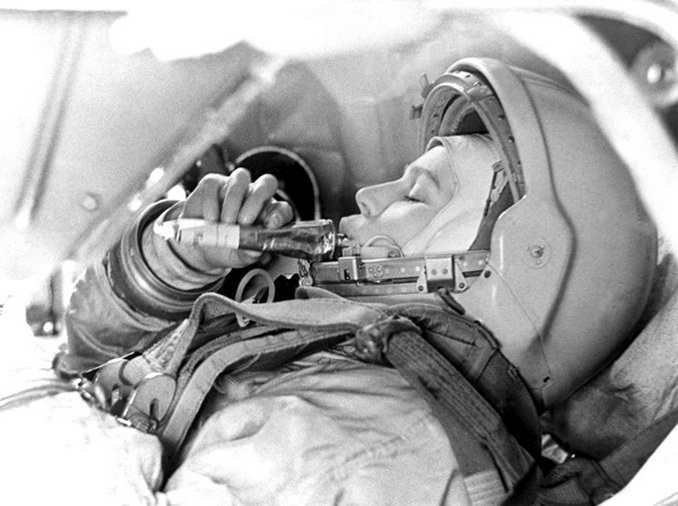 Первые космонавты имели проблему с проглатыванием пережеванной пищи.Выясните причину и предложите методы решения проблемы.